Target DartsDennis is an excellent Darts player. He is not a very good mathematician. He needs your help! In the middle is his score. He knows his darts landed on doubles.  But what numbers did he hit to get his score?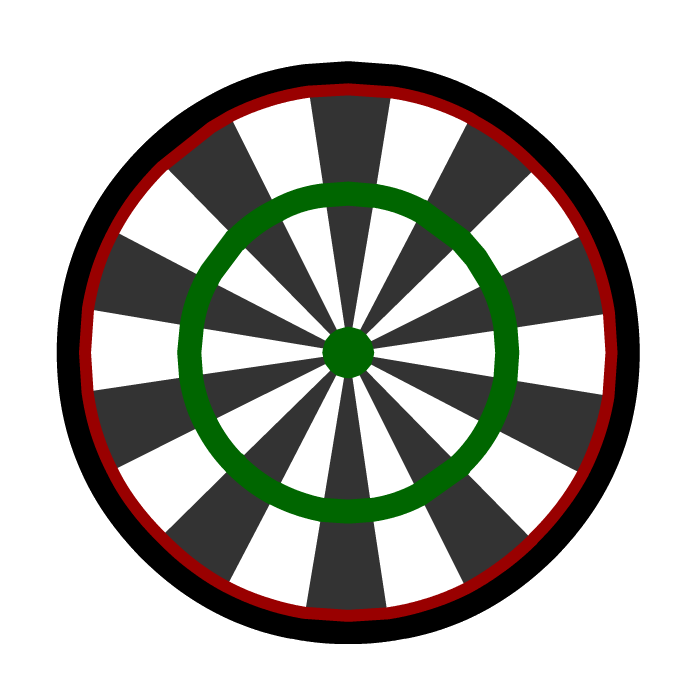 Target DartsDennis is an excellent Darts player. He is not a very good mathematician. He needs your help! In the middle is his score. He knows his darts landed on doubles.  But what numbers did he hit to get his score?